униципальная нформационнаяазетаТрегубово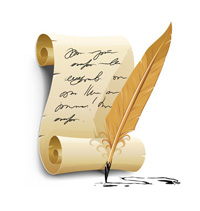 ПРОТОКОЛобщественных обсуждений по проекту изменений в генеральный план Администрации Трегубовского сельского поселения Чудовского муниципального района Новгородской области  утвержденный решением Совета Депутатов Трегубовского сельского поселения Чудовского района Новгородской области № 225 от 28.11.2014 года« 11 » ____июня______ 2020 г.1. Информация об организаторе общественных обсуждений: Администрация Трегубовского сельского поселения Чудовского муниципального района Новгородской области  _в соответствии Решением Совета Депутатов Трегубовского сельского поселения Чудовского района Новгородской области № 199 от 17.04.2020 «Об организации и проведении общественных обсуждений или публичных слушаний по вопросам градостроительной деятельности в Трегубовском сельском поселении»2. Информация, содержащаяся в опубликованном оповещении о начале общественных обсуждений, дата и источник его опубликования:сведения об опубликовании оповещения о начале общественных обсуждений  (дата и источник его опубликования): официальный бюллетень Администрации Трегубовского сельского поселения  «МИГ Трегубово» (специальный выпуск) № 4(1) от 17.04.2020 года;информация о месте размещения оповещения о начале общественных обсуждений: официальный сайт муниципального образования Трегубовского сельского поселения: http://tregubovoadm.ru/;информация о месте размещения проекта, подлежащем рассмотрению на общественных обсуждениях, и информационных материалах к нему:- официальный сайт муниципального образования Трегубовского сельского поселения: http://tregubovoadm.ru/;- федеральная государственная информационная система территориального планирования (проект изменений в генеральный план поселения размещен в ФГИС ТП и доступен для рассмотрения пользователям любых категорий с 16.03.2020, УИН в ФГИС ТП 4965042102020304202003).информация о сроках и месте организации  экспозиций проекта: 3. Информация о сроке, в течение которого принимались предложения и замечания участников общественных обсуждений или публичных слушаний:в период с 8 часов 30 минут 20 апреля 2020 г. до 16 часов 30 минут 10 июня 2020 г.4. Информация о территории, в пределах которой проводились общественные обсуждения: территория Трегубовского сельского поселения.5. Предложения и замечания от граждан, являющихся участниками общественных обсуждений и постоянно проживающих на территории, в пределах которой проводятся общественные обсуждения: не поступало.6. Предложения и замечания от иных участников общественных обсуждений:6.1. Письмо Министерства транспорта, дорожного хозяйства и цифрового развития Новгородской области от 03.04.2020 № ТС-1599-И «О предоставлении информации» с отказом в согласовании проекта изменений в генеральный план. Причина отказа в согласовании проекта, указанная в информационном сообщении: в материалах по обоснованию генерального плана «необходимо создать отдельный раздел» транспортной инфраструктуры и указать наименование, протяженность автомобильных дорог согласно списку автомобильных дорог общего пользования регионального или межмуниципального значения по Чудовскому муниципальному району Новгородской области, закрепленных на праве оперативного управления за ГОКУ «Новгородавтодор» по состоянию на 01.01.2020.Причина несогласия с проектом изменений в генеральный план Трегубовского сельского поселения, указанная Министерством транспорта, дорожного хозяйства и цифрового развития Новгородской области в своем исходящем, является  необоснованной по следующим основаниям:- не соответствует установленным требованиям и положениям частей 2, 4.1, 5 статьи 25 Градостроительного кодекса Российской Федерации;- Министерство транспорта, дорожного хозяйства и цифрового развития Новгородской области в соответствие с Постановлением правительства Новгородской области от 10.09.2014 № 468 «О министерстве транспорта, дорожного хозяйства и цифрового развития Новгородской области» (в ред. на 10.02.2020) не наделено законодательными полномочиями по согласованию проектов генеральных планов сельских поселений.Причина отказа Министерства транспорта, дорожного хозяйства и цифрового развития Новгородской области  в согласовании проекта изменений в генеральный план Трегубовского сельского поселения не подлежит удовлетворению, о чем исх. от 14.05.2020 № 71-С направлены сведения в Министерство строительства, архитектуры и территориального планирования Новгородской области.6.2. Письмо Министерства природных ресурсов, лесного хозяйства и экологии Новгородской области исх. от 24.04.2020 № 3501-И «О результатах рассмотрения проекта внесения изменений в генеральный план Трегубовского сельского поселения Чудовского муниципального района» с отказом в согласовании проекта изменений в генеральный план. Причина отказа в согласовании проекта, указанная в информационном сообщении: в материалах по обоснованию генерального плана необходимо отобразить информацию о части памятника природы регионального значения «Ботанический памятник «Дубравы».Принятое решение: информация об утверждении памятника природы в статусе особо охраняемой природной территории с 1977 года на основании распоряжения Исполнительного комитета Новгородского областного Совета депутатов трудящихся от 23.09.1977 № 631-р «Об охране диких животных и растений, находящихся на территории области», как «Ботанический памятник «Дубравы», Чудовский район, на реке Волхов около завода «Красный Фарфорист» и вдоль рек Оскуй, Любунька, на общей площади 709 га» в том «Материалы по обоснованию проекта изменений в генеральный план Трегубовского сельского поселения» в текстовой форме внесена (раздел 20.2).Информация о данном памятнике природы в Материалы по обоснованию генерального плана в виде карт не внесена, т.к. Министерством природных ресурсов, лесного хозяйства и экологии Новгородской области заявлено, неутвержденное в законном порядке на момент утверждения настоящих материалов, увеличение площади памятника природы до 1047,69 га, что больше почти на 339 га.Министерство природных ресурсов, лесного хозяйства и экологии Новгородской области исх. от 10.06.2020 года № ПР-4921-И согласовало проект в связи с отсутствием замечаний в данной редакции.6.3. Инспекция государственной охраны культурного наследия Новгородской области исх. от 21.04.2020 № КН-882-И «О рассмотрении проекта внесения изменений в генеральный план Трегубовского сельского поселения» направило в Поселение предложения в части касающейся отражения в текстовой части материалов проекта изменений в генеральный план поселения предложений по соблюдению градостроительных регламентов в зонах охраны объектов культурного наследия регионального значения. Перечень предложений (исх. от 21.04.2020 № КН-882-И):- Дополнить Материалы по обоснованию Проекта в части, касающейся объектов культурного наследия, текстом следующего содержания: «В соответствии со статьями 28, 30, 31, 32 Федерального закона от 25.06.2002 № 73-ФЗ «Об объектах культурного наследия (памятниках истории и культуры) народов Российской Федерации» (далее – Федеральный закон № 73-ФЗ) земли, подлежащие воздействию земляных, строительных, мелиоративных, хозяйственных работ, предусмотренных статьей 25 Лесного кодекса Российской Федерации работ по использованию лесов (за исключением работ, указанных в пунктах 3, 4 и 7 части 1 статьи 25 Лесного кодекса Российской Федерации) и иных работ, в случае, если орган охраны объектов культурного наследия не имеет данных об отсутствии на указанных землях объектов культурного наследия, включенных в реестр, выявленных объектов культурного наследия либо объектов, обладающих признаками объекта культурного наследия, подлежат государственной историко-культурной экспертизе в целях определения наличия или отсутствия объектов культурного наследия, включенных в реестр, выявленных объектов культурного наследия либо объектов, обладающих признаками объекта культурного наследия, на рассматриваемом земельном участке. Государственная историко-культурная экспертиза на земельных участках, участках лесного фонда либо водных объектах или их частях, подлежащих воздействию земляных, строительных, мелиоративных, и иных работ, осуществляется путем археологической разведки в порядке, установленном ст. 45.1 Федерального закона № 73-ФЗ. Заключение историко-культурной экспертизы предоставляется на рассмотрение в орган государственной охраны объектов культурного наследия и является основанием для принятия решения о возможности проведения указанных работ, а также для принятия иных решений, вытекающих из заключения историко-культурной экспертизы».- В Материалах по обоснованию Проекта указать, что «земельный участок с кадастровым номером 53:20:0601102:7, расположенный по адресу: Новгородская область, Чудовский район, д. Селищи, для которого Проектом планируется изменение функциональной зоны («зона застройки индивидуальными жилыми домами» меняется на «производственную зону» без изменения существующей категории земель для данного земельного участка «земли населённых пунктов»), в соответствии с Постановлением Правительства Новгородской области от 16.11.2018 № 546 «Об утверждении границ зон охраны объекта культурного наследия регионального значения «Воинское кладбище, где похоронены воины Советской Армии, погибшие в боях с немецко-фашистскими захватчиками в период Великой Отечественной войны» 1941-1945 г.г., расположенного по адресу: Новгородская область, Чудовский район, дер. Селищи, режимов использования земель и земельных участков, требований к градостроительным регламентам в границах территорий данных зон», находится в охранной зоне указанного объекта культурного наследия».- В Материалах по обоснованию Проекта необходимо учесть, что «северная часть земельного участка с 53:20:0702001:120, в соответствие с Постановлением Правительства Новгородской области от 16.11.2018 № 547 «Об утверждении границ зон охраны объекта культурного наследия регионального значения «Воинское кладбище, где похоронены воины Советской Армии, погибшие в период Великой Отечественной войны 1941-1945 гг. в боях с немецко-фашистскими захватчиками», 1941-1945 гг. расположенного по адресу: Новгородская область, Чудовский район, д. Мостки, 2 км южнее, режимов использования земель и земельных участков, требований к градостроительным регламентам в границах территорий данных зон», находится в зоне охраняемого природного ландшафта.В границах данной территории разрешается: сохранение и восстановление характерных параметров исторических ландшафтов – характерного соотношения открытых и закрытых пространств, особенностей природного рельефа, ценных насаждений; проведение мероприятий, направленных на сохранение и воссоздание элементов историко-природного ландшафта, выявление исторических трасс дорого, воссоздание исторической планировки; размещение информационных и памятных знаков, иной историко-культурной информации, не ухудшающих условия зрительного восприятия объекта культурного наследия; размещение малых архитектурных форм, устройство прогулочных дорожек; проведение работ по регенерации ландшафта, благоустройству и озеленению с сохранением основных панорам и секторов обзора.В границах данной территории запрещается: отвод земельных участков под строительство, в том числе временных сооружений; строительство объектов капитального строительства, установка торговых павильонов, киосков, иных временных сооружений; устройство высоких (более 1,5 м) сплошных ограждений, нарушающих ландшафт, основные видовые связи, панорамный обзор территории объекта культурного наследия; хозяйственная деятельность, которая может привести к изменению природно-исторического ландшафта, кроме изменений, связанных с восстановлением нарушенных природных объектов или воссозданием ценных элементов ландшафта; применение ядохимикатов, удобрений, загрязнение территории нечистотами, мусором, навозом, промышленными отходами; посадка и вырубка деревьев; размещение полей ассенизации, полей фильтрации, земледельческих полей орошения, размещение животноводческих и птицеводческих предприятий; размещение автостоянок.»- В Материалах по обоснованию Проекта необходимо указать, что «земельный участок с кадастровым номером 53:20:0601104:14, расположенный по адресу: Новгородская область, Чудовский район, д. Селищи, для которого Проектом предусмотрено изменение функциональной зоны «зона общественно-деловой застройки» и установление «зоны застройки индивидуальными жилыми домами», в соответствии со ст. 34.1. Федерального закона от 25.06.2002 № 73-ФЗ «Об объектах культурного наследия (памятниках истории и культуры) народов Российской Федерации» находится в защитной зоне объекта культурного наследия федерального значения «Казармы военных поселений, 1818 г. (ансамбль)». Согласно п. 1 ст. 34.1. Федерального закона № 73-ФЗ в границах защитных зон объектов культурного наследия запрещаются строительство объектов капитального строительства и их реконструкция, связанная с изменением их параметров (высоты, количества этажей, площади), за исключением строительства и реконструкции линейных объектов.Принятое решение: Предложения Инспекции государственной охраны культурного наследия Новгородской области учесть. Материалы по обоснованию Проекта в части, касающейся объектов культурного наследия, дополнены указанным текстом.Исх. от 11.06.2020 года № КН-1389-И Инспекции государственной охраны культурного наследия Новгородской области « О согласовании  проекта о внесения изменений в генеральный план» в Поселение поступила информация о согласовании проекта.Приложение к протоколу: «Перечень участников общественных обсуждений  принявших участие в рассмотрении проекта» От организатора общественных обсуждений _________________________/_Алексеев С.Б./«11»июня 2020 г._____________________________________ЗАКЛЮЧЕНИЕо результатах общественных обсуждений«_11__» ___июня_______ 2020 г.Наименование проекта, рассмотренного на общественных обсуждениях :Проект изменений в Генеральный план Трегубовского сельского поселения.2. Сведения о количестве участников общественных обсуждений, которые приняли участие в общественных обсуждениях : ___5______ человек___3_____юр. лица3. Реквизиты протокола общественных обсуждений, на основании которого подготовлено заключение о результатах общественных обсуждений:                           Протокол общественных обсуждений по проекту изменений в генеральный план Администрации Трегубовского сельского поселения Чудовского муниципального района Новгородской области  утвержденный решением Совета Депутатов Трегубовского сельского поселения Чудовского района Новгородской области № 225 от 28.11.2014 года 4. Содержание внесенных предложений и замечаний участников общественных обсуждений или публичных слушаний от граждан, являющихся участниками общественных обсуждений или публичных слушаний и постоянно проживающих на территории, в пределах которой проводятся общественные обсуждения:не поступало.5. Содержание внесенных предложений и замечаний от иных участников общественных обсуждений: 5.1.Письмо Министерства транспорта, дорожного хозяйства и цифрового развития Новгородской области от 03.04.2020 № ТС-1599-И «О предоставлении информации» с отказом в согласовании проекта изменений в генеральный план. Причина отказа в согласовании проекта, указанная в информационном сообщении: в материалах по обоснованию генерального плана «необходимо создать отдельный раздел» транспортной инфраструктуры и указать наименование, протяженность автомобильных дорог согласно списку автомобильных дорог общего пользования регионального или межмуниципального значения по Чудовскому муниципальному району Новгородской области, закрепленных на праве оперативного управления за ГОКУ «Новгородавтодор» по состоянию на 01.01.2020.Причина несогласия с проектом изменений в генеральный план Трегубовского сельского поселения, указанная Министерством транспорта, дорожного хозяйства и цифрового развития Новгородской области в своем исходящем, является  заведомо необоснованной по следующим основаниям:- не соответствует установленным требованиям и положениям частей 2, 4.1, 5 статьи 25 Градостроительного кодекса Российской Федерации;- Министерство транспорта, дорожного хозяйства и цифрового развития Новгородской области в соответствие с Постановлением правительства Новгородской области от 10.09.2014 № 468 «О министерстве транспорта, дорожного хозяйства и цифрового развития Новгородской области» (в ред. на 10.02.2020) не наделено законодательными полномочиями по согласованию проектов генеральных планов сельских поселений.5.2. Письмо Министерства природных ресурсов, лесного хозяйства и экологии Новгородской области исх. от 24.04.2020 № 3501-И «О результатах рассмотрения проекта внесения изменений в генеральный план Трегубовского сельского поселения Чудовского муниципального района» с отказом в согласовании проекта изменений в генеральный план. Причина отказа в согласовании проекта, указанная в информационном сообщении: в материалах по обоснованию генерального плана необходимо отобразить информацию о части памятника природы регионального значения «Ботанический памятник «Дубравы».5.3. Инспекция государственной охраны культурного наследия Новгородской области исх. от 21.04.2020 № КН-882-И «О рассмотрении проекта внесения изменений в генеральный план Трегубовского сельского поселения» направило в Поселение предложения в части касающейся отражения в текстовой части материалов проекта изменений в генеральный план поселения предложений по соблюдению градостроительных регламентов в зонах охраны объектов культурного наследия регионального значения. Перечень предложений (исх. от 21.04.2020 № КН-882-И):- Дополнить Материалы по обоснованию Проекта в части, касающейся объектов культурного наследия, текстом следующего содержания: «В соответствии со статьями 28, 30, 31, 32 Федерального закона от 25.06.2002 № 73-ФЗ «Об объектах культурного наследия (памятниках истории и культуры) народов Российской Федерации» (далее – Федеральный закон № 73-ФЗ) земли, подлежащие воздействию земляных, строительных, мелиоративных, хозяйственных работ, предусмотренных статьей 25 Лесного кодекса Российской Федерации работ по использованию лесов (за исключением работ, указанных в пунктах 3, 4 и 7 части 1 статьи 25 Лесного кодекса Российской Федерации) и иных работ, в случае, если орган охраны объектов культурного наследия не имеет данных об отсутствии на указанных землях объектов культурного наследия, включенных в реестр, выявленных объектов культурного наследия либо объектов, обладающих признаками объекта культурного наследия, подлежат государственной историко-культурной экспертизе в целях определения наличия или отсутствия объектов культурного наследия, включенных в реестр, выявленных объектов культурного наследия либо объектов, обладающих признаками объекта культурного наследия, на рассматриваемом земельном участке. Государственная историко-культурная экспертиза на земельных участках, участках лесного фонда либо водных объектах или их частях, подлежащих воздействию земляных, строительных, мелиоративных, и иных работ, осуществляется путем археологической разведки в порядке, установленном ст. 45.1 Федерального закона № 73-ФЗ. Заключение историко-культурной экспертизы предоставляется на рассмотрение в орган государственной охраны объектов культурного наследия и является основанием для принятия решения о возможности проведения указанных работ, а также для принятия иных решений, вытекающих из заключения историко-культурной экспертизы».- В Материалах по обоснованию Проекта указать, что «земельный участок с кадастровым номером 53:20:0601102:7, расположенный по адресу: Новгородская область, Чудовский район, д. Селищи, для которого Проектом планируется изменение функциональной зоны («зона застройки индивидуальными жилыми домами» меняется на «производственную зону» без изменения существующей категории земель для данного земельного участка «земли населённых пунктов»), в соответствии с Постановлением Правительства Новгородской области от 16.11.2018 № 546 «Об утверждении границ зон охраны объекта культурного наследия регионального значения «Воинское кладбище, где похоронены воины Советской Армии, погибшие в боях с немецко-фашистскими захватчиками в период Великой Отечественной войны» 1941-1945 г.г., расположенного по адресу: Новгородская область, Чудовский район, дер. Селищи, режимов использования земель и земельных участков, требований к градостроительным регламентам в границах территорий данных зон», находится в охранной зоне указанного объекта культурного наследия».- В Материалах по обоснованию Проекта необходимо учесть, что «северная часть земельного участка с 53:20:0702001:120, в соответствие с Постановлением Правительства Новгородской области от 16.11.2018 № 547 «Об утверждении границ зон охраны объекта культурного наследия регионального значения «Воинское кладбище, где похоронены воины Советской Армии, погибшие в период Великой Отечественной войны 1941-1945 гг. в боях с немецко-фашистскими захватчиками», 1941-1945 гг. расположенного по адресу: Новгородская область, Чудовский район, д. Мостки, 2 км южнее, режимов использования земель и земельных участков, требований к градостроительным регламентам в границах территорий данных зон», находится в зоне охраняемого природного ландшафта.В границах данной территории разрешается: сохранение и восстановление характерных параметров исторических ландшафтов – характерного соотношения открытых и закрытых пространств, особенностей природного рельефа, ценных насаждений; проведение мероприятий, направленных на сохранение и воссоздание элементов историко-природного ландшафта, выявление исторических трасс дорого, воссоздание исторической планировки; размещение информационных и памятных знаков, иной историко-культурной информации, не ухудшающих условия зрительного восприятия объекта культурного наследия; размещение малых архитектурных форм, устройство прогулочных дорожек; проведение работ по регенерации ландшафта, благоустройству и озеленению с сохранением основных панорам и секторов обзора.В границах данной территории запрещается: отвод земельных участков под строительство, в том числе временных сооружений; строительство объектов капитального строительства, установка торговых павильонов, киосков, иных временных сооружений; устройство высоких (более 1,5 м) сплошных ограждений, нарушающих ландшафт, основные видовые связи, панорамный обзор территории объекта культурного наследия; хозяйственная деятельность, которая может привести к изменению природно-исторического ландшафта, кроме изменений, связанных с восстановлением нарушенных природных объектов или воссозданием ценных элементов ландшафта; применение ядохимикатов, удобрений, загрязнение территории нечистотами, мусором, навозом, промышленными отходами; посадка и вырубка деревьев; размещение полей ассенизации, полей фильтрации, земледельческих полей орошения, размещение животноводческих и птицеводческих предприятий; размещение автостоянок.»- В Материалах по обоснованию Проекта необходимо указать, что «земельный участок с кадастровым номером 53:20:0601104:14, расположенный по адресу: Новгородская область, Чудовский район, д. Селищи, для которого Проектом предусмотрено изменение функциональной зоны «зона общественно-деловой застройки» и установление «зоны застройки индивидуальными жилыми домами», в соответствии со ст. 34.1. Федерального закона от 25.06.2002 № 73-ФЗ «Об объектах культурного наследия (памятниках истории и культуры) народов Российской Федерации» находится в защитной зоне объекта культурного наследия федерального значения «Казармы военных поселений, 1818 г. (ансамбль)». Согласно п. 1 ст. 34.1. Федерального закона № 73-ФЗ в границах защитных зон объектов культурного наследия запрещаются строительство объектов капитального строительства и их реконструкция, связанная с изменением их параметров (высоты, количества этажей, площади), за исключением строительства и реконструкции линейных объектов.6. Аргументированные рекомендации организатора общественных обсуждений  о целесообразности или нецелесообразности учета внесенных участниками общественных обсуждений  предложений и замечаний:       6.1 Причина отказа Министерства транспорта, дорожного хозяйства и цифрового развития Новгородской области  в согласовании проекта изменений в генеральный план Трегубовского сельского поселения не подлежит удовлетворению, о чем исх. от 14.05.2020 № 71-С направлены сведения в Министерство строительства, архитектуры и территориального планирования Новгородской области.       6.2  Информация об утверждении памятника природы в статусе особо охраняемой природной территории с 1977 года на основании распоряжения Исполнительного комитета Новгородского областного Совета депутатов трудящихся от 23.09.1977 № 631-р «Об охране диких животных и растений, находящихся на территории области», как «Ботанический памятник «Дубравы», Чудовский район, на реке Волхов около завода «Красный Фарфорист» и вдоль рек Оскуй, Любунька, на общей площади 709 га» в том «Материалы по обоснованию проекта изменений в генеральный план Трегубовского сельского поселения» в текстовой форме внесена (раздел 20.2).Информация о данном памятнике природы в Материалы по обоснованию генерального плана в виде карт не внесена, т.к. Министерством природных ресурсов, лесного хозяйства и экологии Новгородской области заявлено, неутвержденное в законном порядке на момент утверждения настоящих материалов, увеличение площади памятника природы до 1047,69 га, что больше почти на 339 га.Министерство природных ресурсов, лесного хозяйства и экологии Новгородской области исх. от 10.06.2020 года № ПР-4921-И согласовало проект в связи с отсутствием замечаний в данной редакции.6.3 Предложения Инспекции государственной охраны культурного наследия Новгородской области учесть. Материалы по обоснованию Проекта в части, касающейся объектов культурного наследия, дополнены указанным текстом.Исх. от 11.06.2020 года № КН-1389-И Инспекции государственной охраны культурного наследия Новгородской области « О согласовании  проекта о внесения изменений в генеральный план» в Поселение поступила информация о согласовании проекта.7. Выводы по результатам общественных обсуждений:1) процедура общественных обсуждений соблюдена в соответствии с требованиями статьи 5.1 Градостроительного кодекса Российской Федерации;2) общественные обсуждения  считать состоявшимися;3) от участников общественных обсуждений  поступило __3____ (__три_____) предложений и замечаний, из которых согласно рекомендациям о целесообразности учтены __2____ (__два____) предложений и замечаний, по оставшимся _1____ (__одному___) предложениям и замечаниям даны аргументированные рекомендации о нецелесообразности учета.От организатора общественных обсуждений или публичных слушаний_______________________ /	Алексеев С.Б./«_11__» __июня___ 2020 г.Главный редактор: Алексеев Сергей Борисович                                      Бюллетень выходит по пятницамУчредитель: Совет депутатов Трегубовского  сельского поселения                Подписан  в печать:           11.06.2020г.    в      14.00Издатель: Администрация Трегубовского  сельского поселения                      Тираж: 8 экземпляровАдрес учредителя (издателя): Новгородская область, Чудовский                      Телефон: (881665) 43-292район, д. Трегубово, ул. Школьная, д.1, помещение 32Наименование населенного пунктаДата и время проведения экспозицииМесто проведения экспозициидеревня Дубовицы14.05.2020 с 10:00 до 12:00деревня Дубовицы, ул. Новгородская у д.11деревня Маслено14.05.2020 с 14:00 до 16:00деревня Маслено,ул. Новгородская у д.21деревня СелищиС 20.04.2020 до 10.06.2020 С 8:30 до 16:30деревня Селищи, ул. Школьная д.2деревня Буреги19.05.2020 с 14:00 до 16:00деревня Буреги, ул. Успенская у д. 27деревня Высокое19.05.2020 с 10:00 до 12:00деревня Высокое, ул. Троицкая у д. 57деревня Кузино27.05.2020 с 9:00 до 11:00деревня Кузино, ул.Спасская у д.21деревня Кипрово27.05.2020 с 11:20 до 13:00деревня Кипрово, ул.Казанская у д. 12деревня Вергежа27.05.2020 с 13:00 до 15:00деревня Вергежа, ул.Тыркова у д.52деревня Коломно26.05.2020 с 14:00 до 16:00деревня Коломно, ул.Успенская у д.33деревня Арефино26.05.2020 с 11:00 до 13:00деревня Арефино, ул. Ильинская у д. 59деревня Красный Посёлок26.05.2020 с 10:00 до 11:00деревня Красный Посёлок, ул.Дачная у д.12деревня Вяжищи15.05.2020 с 10:00 до 12:00деревня Вяжищи, ул.Тихвинская у д.18деревня Мостки2.06.2020 с 10:00 до 11:00деревня Мостки, ул.Центральная д.13-а деревня Спасская ПолистьС 28.05.2020 до 29.05.2020С 8:30 до 16:30деревня Спасская Полисть, ул.Барсукова д.51ж/д станция Спасская ПолистьС 28.05.2020 до 29.05.2020С 8:30 до 16:30ж/д станция Спасская Полисть, ул.Барсукова д.51деревня Глушица04.06.2020 года с 13:00 до 14:00деревня Глушица, ул. Ольховская у  д.4деревня ТрегубовоС 20.05.2020 до 22.05.2020  с 8:30 до 16:30деревня Трегубово, Ул. Ленинградская д.32 деревня Большое Опочивалово02.06.2020 с 11:20 до 13:00деревня Большое Опочивалово, у дома 16деревня Каменная Мельница02.06.2020 с 13:15 до 16:00деревня Каменная Мельница, у дома 3деревня Радищево04.06.2020 с 10:00 до 12:00деревня Радищево, ул. Холопья Полисть, у д.5